Sdružení hasičů Čech, Moravy a Slezska     -     okresu     K a r v i n á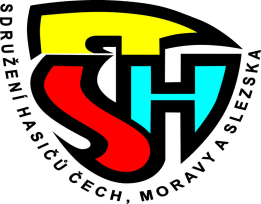 se sídlem: Karviná Fryštát, Ostravská 883/8, 733 01, tel. 734 537 792Okresní odborná rada prevenceZápis z jednání dne 17.9.2021Místo konání: 	HZ SDH RychvaldHodina:	1630 hodPřítomni:	pp. Strnadel, Křižánek, Sikora, Gruščík, Mlynkecová, Skopal, Omluveni:	p Vžentková, Goldová – dovolená, Vengloř – nemocHosté:		starosta OSH p. Stefan – omluven		náměstek starosty . Zbyněk Krůl		starostka SDH Rychvald – Jana KorhelováProgram:	1. příprava semináře OORP		2. předávání cen POODM (OK, KK, MH)		3. seznámení s met. pokynem POODM 2022		4. informace z prevence (SDH, okrsky) – i přes		5. různéÚvodem p. Strnadel přivítal přítomné členy a přivítal hosty: náměstka starosty OSH p. Z. Krůla a starostku SDH Rychvald – Janu Korhelovou.V dalším bodu předal slovo p. Křižánkovi aby nás seznámil s předáním cen POODM 2021 (OK, KK, MH). Ceny jsou nakoupeny, nějaké věci vyzvednuty z OSH. Předání cen pro MH se uskuteční 22.9. 2021 v HM Ostrava, sraz je na místě v 16.30 hod. Zúčastní se pp. Strnadel, Křižánek, Gruščík. Ceny pro žáky ZŠ a MŠ budou dány do tašek z OSH a po vyzvednutí členy OORP předány na školy a školky.V dalším bodu jednání seznámil p. Strnadel s Metodickým pokynem POODM 2022. P. Strnadel ho upraví na potřeby OSH a spolu s průvodním dopisem rozešle po schválení ve VV OSH na školská zařízení v okrese. Přítomni byli s tímto průvodním dopisem seznámeni a je přílohou tohoto zápisu. Vyhodnocení bylo naplánováno 12., nebo 19.3.2022. Místo konání bude v HZ SDH Šunychl.Informace z činnosti na úseku prevence v SDH pro zprávu na SP SDH budou doručeny nejpozději do 30.9.2021 vedoucímu OR na email milan.strnadel@seznam.cz. Je jisté že té práce bylo uděláno minimálně z důvodu nouzového stavu v ČR. Přesto prosím o zaslání.Seminář prevence OORP se letos po několika odloženích uskuteční 30.září na HZ SDH Orlová – Poruba od 8 hodin. Téma zůstává stejné jako v loňském roce, které bylo zrušeno. Jedná se komínová tělesa a lektorem bude Ing. Zbigniew Adamus, ten už účast přislíbil. Pozvánky jsou na stránkách OSH a přednostně by se měli zúčastnit členové SDH, kteří byli přihlášení na loňský, zrušený seminář. Přihlášky budou brány do 19.10.2021 a na pozdější nebude brán zřetel.V posledním bodu p. Strnadel poděkoval členů OORP za práci na tomto úseku a vyjádřil přesvědčení, že nouzový stav v brzké době skončí a práce ve všech Sborech se vrátí do původního stavu. Navrhl uskutečnění závěrečného jednání, pokud to půjde ve slavnostnějším provedení. P. Křižánek navrhuje restauraci Magnolie (Orlová – Lutyně), kde je blízko zastávka hromadné dopravy do všech směrů. Přítomni souhlasili a navrhují pozvat k jednání samozřejmě starostu OSH p. Stefana, jeho náměstka Krůla, pracovnici OSH p. Hadynovou, starostu okrsku Orlová p. Moldříka. Vysloven souhlas přítomných.- náměstek starosty vyjádřil poděkování členům OORP za vykonanou práci a vyjádřil také přesvědčení, že se brzo vrátí do původních kolejí, tak jako před nouzovým stavem.Jelikož nebyly další připomínky nebo náměty, vedoucí OORP jednání ukončil s tím, že další akcí bude až seminář OORP 30.10.2021 pokud to situace dovolí. Vyjádřil přesvědčení, že se tohoto semináře zúčastní dost členů.V Rychvaldě 18.9.2021					Milan Strnadel v.r.							vedoucí OORP při OSH KarvináPříloha :SDRUŽENÍ HASIČŮ ČECH, MORAVY A SLEZSKA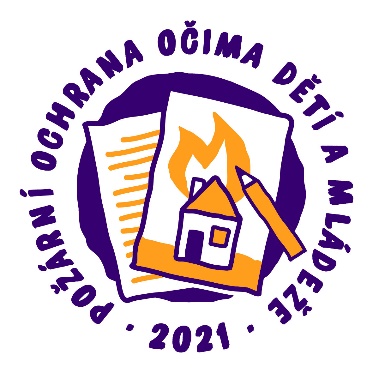 Kancelář SH ČMSŘímská 45,  121 07  Praha 2                                                                                                   V Praze, 6. 9. 2021Vážená paní, vážený pane,		v rámci vyhlášení soutěže „ Požární ochrana očima dětí a mládeže“ (dále jen POODM) pro rok 2022 si Vás dovolujeme informovat o organizaci této události. 		 	Výtvarná, literární a digitálně-technologická soutěž POODM má dlouholetou tradici, která má za cíl větší osvětu v oblasti nejen požární ochrany a ochrany před mimořádnými událostmi, ale i náplň práce příslušníků Integrovaného záchranného systému. Jedná se tedy o celkové vnímání ochrany obyvatelstva z pohledu dětí a mládeže. 	 Soutěž je organizována pro školská, ale i mimoškolská zařízení. Skládá se ze tří částí – literární, výtvarnou a zpracování za pomoci digitální technologie a zároveň probíhá v několika věkových kategoriích (dané rozdělení naleznete v příloze v Metodickém pokynu – „MP“).	Pro literární a výtvarnou část je rozsah práce zaměřen napříč celé oblasti požární ochrany, tudíž je možné si zvolit jakýkoli námět nebo vybrat předem stanovené téma. Avšak pro kategorii DT je obsahové zaměření vyhlašováno jednotné pro daný rok. Obsahové zaměření tématu „ŽIVELNÉ KATASTROFY – NÁROČNÝ ÚKOL PRO HASIČE“například:Zásah hasičů při živelné katastrofě (povodeň, vítr, sněhová kalamita, bouře apod.),průběh činností v rámci ochrany obyvatelstva (evakuace, ukrytí a varování osob; zajištění objektů; likvidační práce),použití vhodných prostředků pro zásah,součinnost s Policií ČR, Zdravotní záchrannou službou, Horskou službou apod.,memento - poučení z nastalých případů.Podáním práce účastník soutěže souhlasí se zveřejněním potřebných osobních údajů k soutěžní práci.V základním kole se vyhodnocují tři nejlepší práce ve všech kategoriích. Práce vypracované za pomoci DT je třeba přenést na CD, DVD, popř. USB disk. Nesmytelným fixem opatřit názvem, jménem a příjmením zpracovatele, vč. kontaktu (adresa bydliště, telefonní číslo, e-mail), věkem zpracovatele (popř. třídou a adresou školy). Totéž na přebalu nosiče.Zúčastněné školy, SDH, DDM apod. předají tři vyhodnocené nejlepší práce z každé kategorie na příslušné OSH (princip je ponechán na uvážení příslušným OSH dle místních podmínek - školy, SDH, DDM práce zašlou nebo osobně předají. Kontakty na jednotlivá OSH naleznete na stránkách www.dh.cz.     Podmínkou zařazení do vyhodnocení je vyplnění vyhodnocovací tabulky vydané SH ČMS. Tabulka je ke stažení na www.dh.cz/index.php/usek-prevence/pozarni-ochrana-ocima-deti nebo ji naleznete na konci Metodického pokynu.Vyhodnocené práce postupující do okresního kola musí mít dále na zadní straně uveden souhlas se zpracováním osobních údajů autora soutěžní práce podepsaný zákonným zástupcem (Příloha - MP). U školských zařízení se uznává generální souhlas se zpracováním osobních údajů poskytnutý zákonným zástupcem. Pokud je generální souhlas udělen, uveďte tuto skutečnost ke kontaktním údajům autora. Toto ustanovení neplatí pro členy SH ČMS (souhlas se zpracováním os. údajů udělili již při vstupu do spolku). Žádáme o dodržení řádného a úplného značení soutěžních prací. Při neúplném označení soutěžní práce vznikají nejasnosti a při nemožnosti identifikace některého z výše uvedených údajů může být soutěžní práce ze soutěže vyřazena.  Dle zkušeností z minulých let dále žádáme do soutěže podávat jen práce ve 2D provedení, tj. jen výtvarná díla na ploše, nikoliv modelace vystupující z plochy nosiče obrázku (3D provedení). Formáty výkresů max. ve formátu A3 tj. 30 x 42 cm, u literární části max. 2 stránky formátu A4 psané rukou nebo písmem standardní velikosti. (např. Times New Roman velikosti 12). U prací zpracovaných formou DT striktně dodržujte velikost a formát tak, jak jsou uvedeny v tabulce Ic. Dle Metodického pokynu (v příloze, kde naleznete podrobný popis soutěže) je průběh a vyhodnocení ve školských i mimoškolských zařízeních stanoven termínem 1.1.2022 – 28.2.2022. Následně do 11.3.2022 musí proběhnout odevzdání vyhodnocených prací s počtem účastníků příslušnému OSH.             S pozdravem Ing. Monika Němečková v. r.        starostka SH ČMS